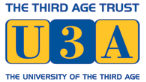 How Hard can it Be groupSix Month Plan SUMMER 2019Monthly Planning meetings (MPM) on 1st Friday at 10am Monthly Activity (MA) on different daysDateDateActivityActivityMonthly Planning Meeting HostMonthly Activity Organiser20195thMPMGabiApril   5thMPMGabi   Thursday25thMARoman Walk around Leicester  Willow WeavingSue  SihamMay  3rdMPMSiham   tbcMAQuad Biking  Roman Walk?GabiJune7thMPMLizThursday 6thMACanoeingSihamJuly5thMPMOla  Thursday18thMATennis Victoria ParkOlaAugust2ndMPMCombined with MARowing on River AvonSue/Liz Stratford on AvonSue/LizStratford on Avon   Friday 2ndMACombined with MARowing on River AvonSue/Liz Stratford on AvonSue/LizStratford on AvonSeptember6thMPMGabi   Tues10thMAForagingOla